БОЙОРОҠ                                    № 2 –28                       РАСПОРЯЖЕНИЕ  19 август 2019 й.                                                                 19 августа  2019 г.О назначении ответственного за организацию обработки персональных данных, ответственного за обеспечение безопасности персональных данныхС целью обеспечения выполнения требований, предусмотренных Федеральным законом от 27.07.2006 года № 152-ФЗ «О персональных данных»распоряжаюсь:Назначить лицо, ответственное за организацию обработки персональных данных администрации сельского поселения Мичуринский сельсовет муниципального района Шаранский район Республики Башкортостан – управляющего делами администрации Низаеву Альфину Игмаловну.Контроль за исполнением настоящего распоряжения оставляю за собой.Глава сельского поселения	Корочкин В. Н.	 	Башкортостан  РеспубликаһыШаран районыМуниципаль районыныңМичурин ауыл советы  Ауыл биләмәһе хакимиәте452638, Мичуринск ауылы,Урман-парк урамы,  12Тел.(34769)  2-44-48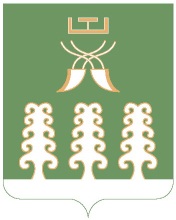 Республика  БашкортостанАдминистрация  сельского поселенияМичуринский сельсоветмуниципального районаШаранский район452638,с. Мичуринск,ул.Лесопарковая ,12тел.(34769) 2-44-48